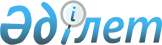 Об определении и утверждении мест размещения нестационарных торговых объектов на территории Каракиянского районаПостановление акимата Каракиянского района Мангистауской области от 15 декабря 2020 года № 255. Зарегистрировано Департаментом юстиции Мангистауской области 20 декабря 2020 года № 4380.
      Сноска. Заголовок постановления в редакции постановления акимата Каракиянского района Мангистауской области от 20.10.2021 № 188 (вводится в действие по истечении десяти календарных дней после дня его первого официального опубликования).
      В соответствии с Законами Республики Казахстан "О местном государственном управлении и самоуправлении в Республике Казахстан", "О регулировании торговой деятельности" и приказом исполняющего обязанности Министра национальной экономики Республики Казахстан от 27 марта 2015 года №264 "Об утверждении Правил внутренней торговли" (зарегистрирован в Реестре государственной регистрации нормативных правовых актов под №11148), акимат Каракиянского района ПОСТАНОВЛЯЕТ:
      Сноска. Преамбула в редакции постановления акимата Каракиянского района Мангистауской области от 06.03.2024 № 71 (вводится в действие по истечении десяти календарных дней после дня его первого официального опубликования).


      1. Определить и утвердить места размещения нестационарных торговых объектов на территории Каракиянского района согласно приложению 1 к настоящему постановлению.
      2. Исключен постановлением акимата Каракиянского района Мангистауской области от 20.10.2021 № 188 (вводится в действие по истечении десяти календарных дней после дня его первого официального опубликования).


      3. Государственному учреждению "Каракиянский районный отдел предпринимательства и промышленности" (А.Абдикалыкова) обеспечить государственную регистрацию настоящего постановления в органах юстиции, его официальное опубликование в средствах массовой информации.
      4. Признать утратившими силу следующие постановления акимата Каракиянского района:
      1) от 19 февраля 2018 года № 51 "Об утверждении мест размещения нестационарных торговых объектов на территории Каракиянского района" (зарегистрировано в Реестре государственной регистрации нормативных правовых актов за № 3538, опубликовано 19 марта 2018 года в Эталонном контрольном банке нормативных правовых актов Республики Казахстан);
      2) от 28 мая 2018 года № 124 "О внесении изменений в постановление акимата Каракиянского района от 19 февраля 2018 года № 51 "Об утверждении мест размещения нестационарных торговых объектов на территории Каракиянского района" (зарегистрировано в Реестре государственной регистрации нормативных правовых актов за № 3626, опубликовано 8 июня 2018 года в Эталонном контрольном банке нормативных правовых актов Республики Казахстан).
      5. Контроль за исполнением настоящего постановления возложить на заместителя акима района Төретаева С.
      6. Настоящее постановление вступает в силу со дня государственной регистрации в органах юстиции и вводится в действие по истечении десяти календарных дней после дня его первого официального опубликования. Места размещения нестационарных торговых объектов на территории Каракиянского района
      Сноска. Приложение 1 в редакции постановления акимата Каракиянского района Мангистауской области от 20.10.2021 № 188 (вводится в действие по истечении десяти календарных дней после дня его первого официального опубликования); внесено изменение на казахском языке, текст на русском языке не меняется постановлением акимата Каракиянского района Мангистауской области от 17.02.2022 № 25 (вводится в действие по истечении десяти календарных дней после дня его первого официального опубликования). Маршруты размещения нестационарных торговых объектов на территории Каракиянского района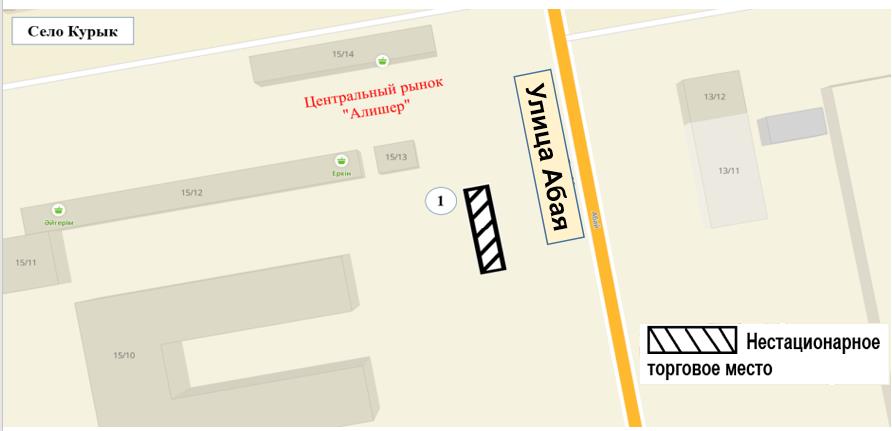 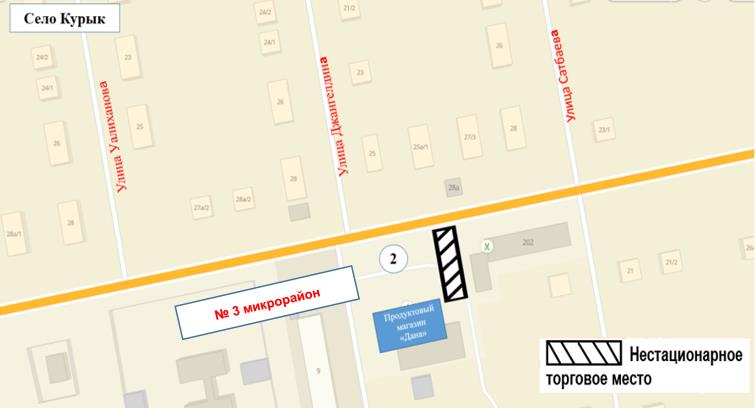 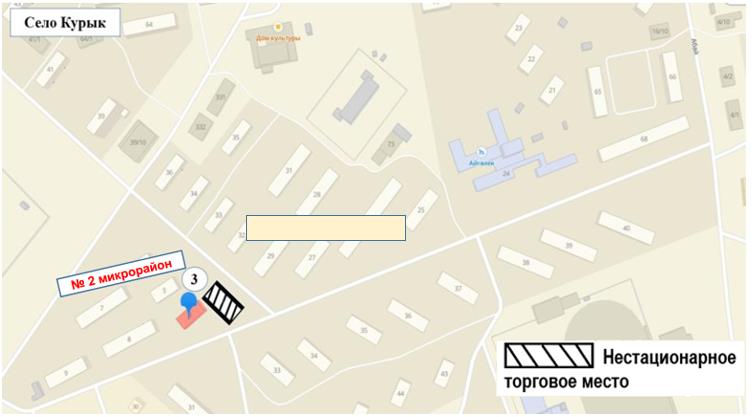 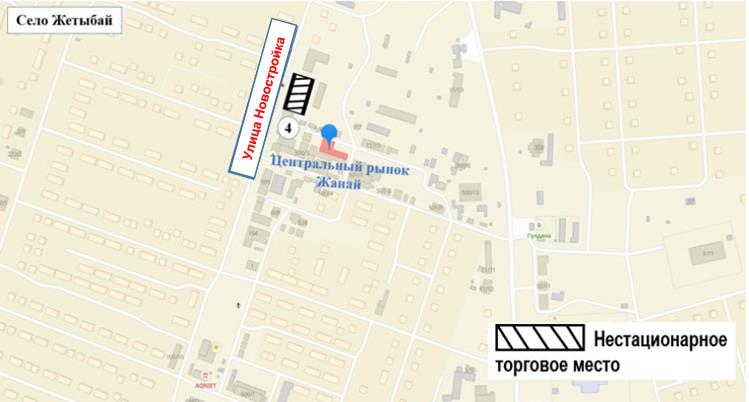 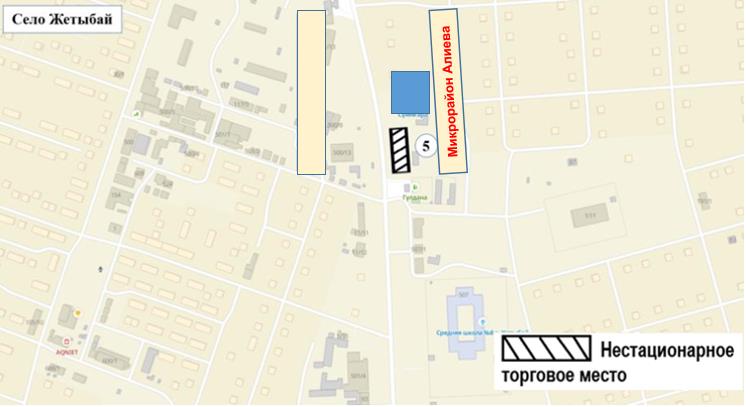 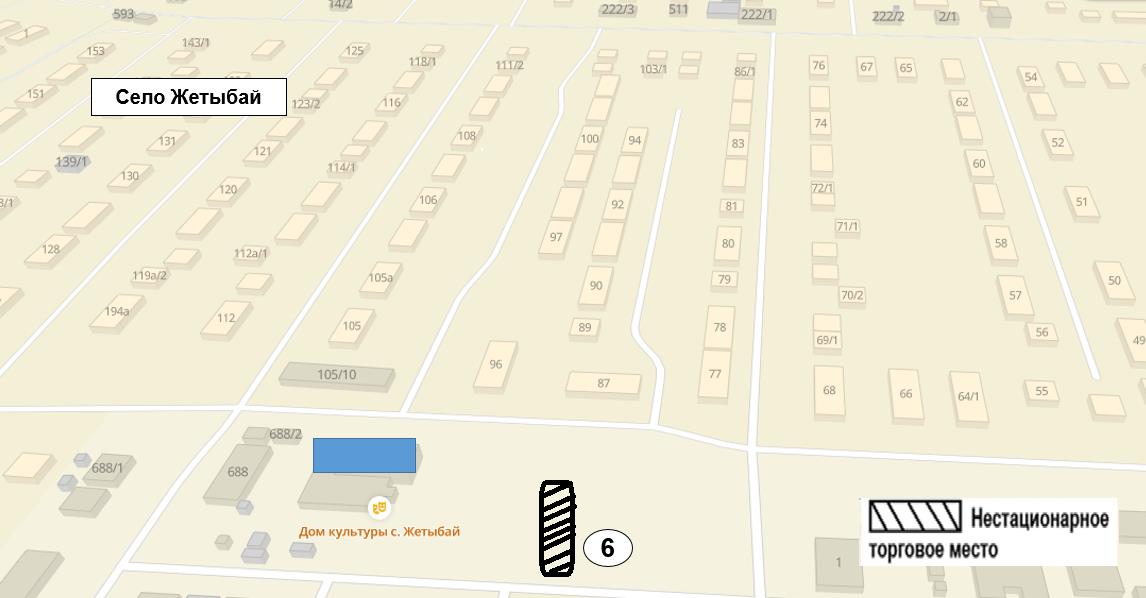 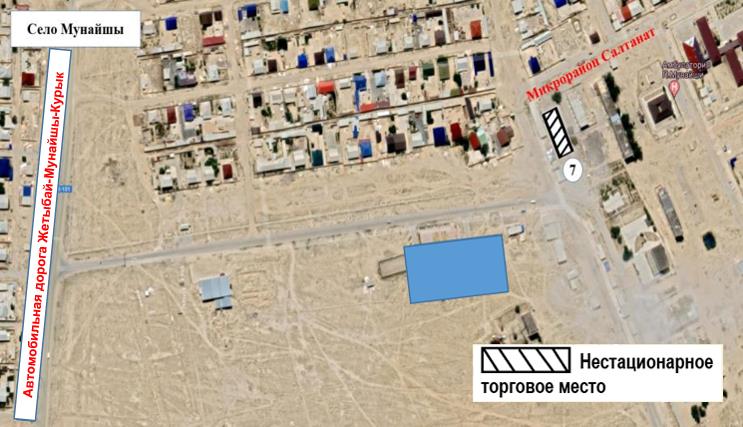 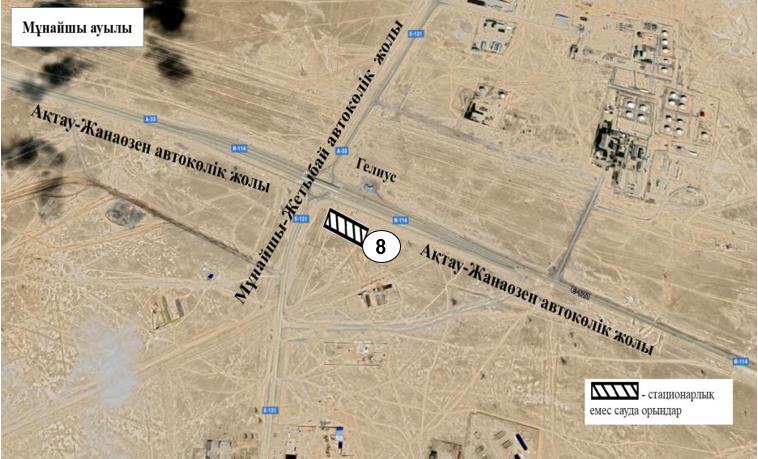 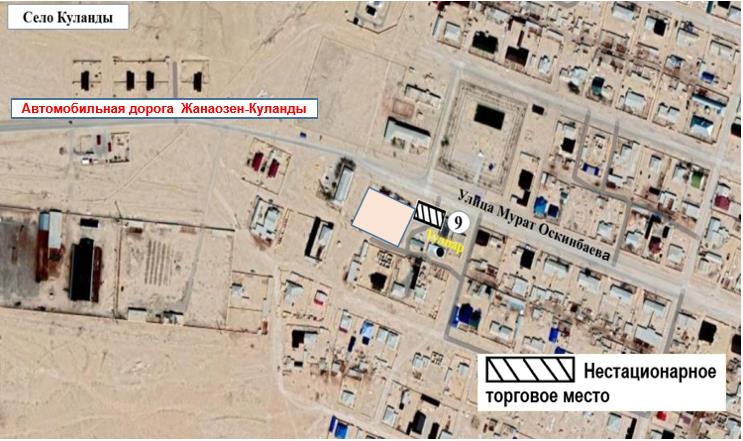 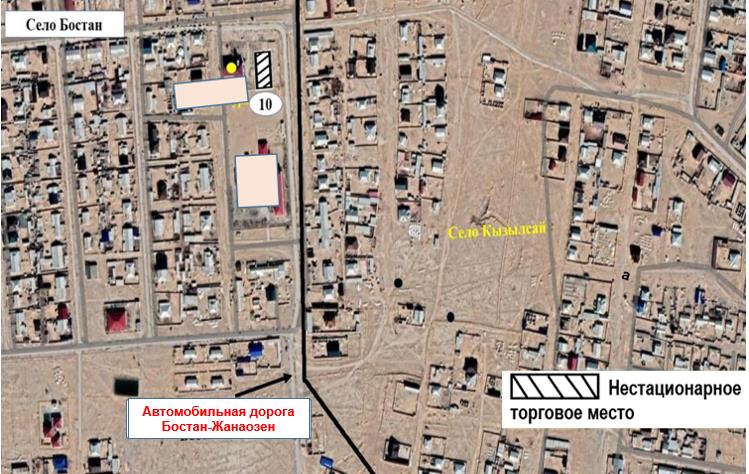 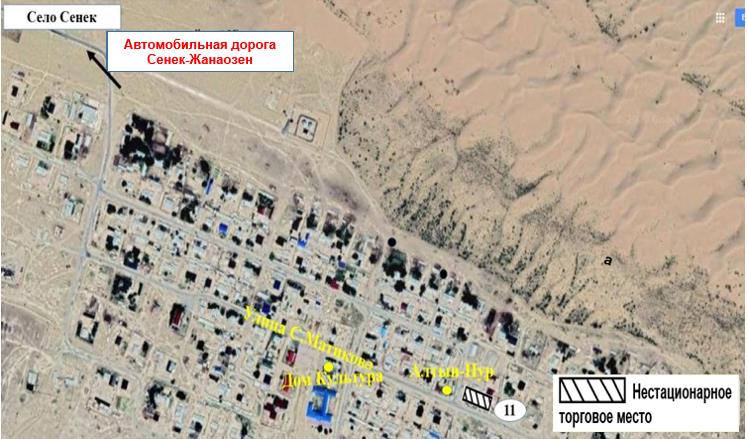 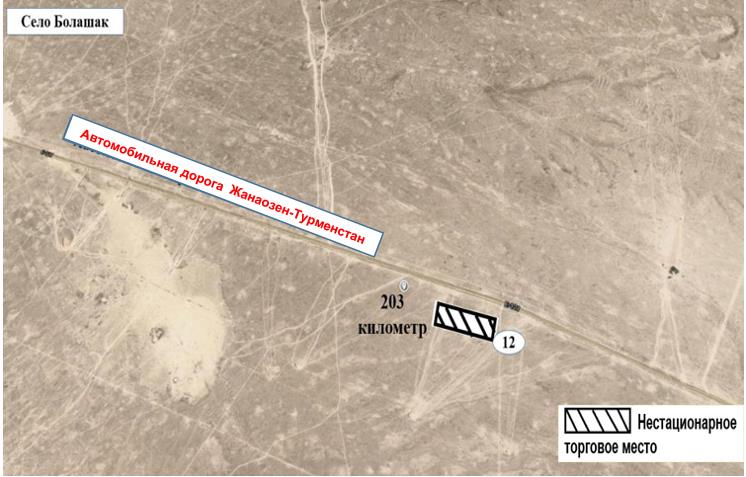 
					© 2012. РГП на ПХВ «Институт законодательства и правовой информации Республики Казахстан» Министерства юстиции Республики Казахстан
				
      Аким Каракиянского района

К. Беков
Приложение 1 к постановлениюакимата Каракиянского районаот 15 декабря 2020 года № 255
№
Место  расположение
Занимаемая площадь (квадратный метр)
Период осуществления торговой деятельности
Сфера деятельности
Близлежащая инфраструктура
село Курык
село Курык
село Курык
село Курык
село Курык
село Курык
1
3 микрорайон, возле здания  № 207
2 места  по 4 квадратных метров
5 лет
сельско-хозяйственная продукция
торговые объекты, в которых реализуется схожий ассортимент товаров отсутствуют
2
2 микрорайон, возле дома  № 40
5 места  по 5 квадратных метров
5 лет
сельско-хозяйственная продукция
торговые объекты, в которых реализуется схожий ассортимент товаров отсутствуют
3
Возле автозаправочной станции "Гулдана" 
7 места  по 6 квадратных метров
5 лет
сельско-хозяйственная продукция
торговые объекты, в которых реализуется схожий ассортимент товаров отсутствуют
4
5 микрорайон, возле ресторана "Нургелды"
6 места  по 4 квадратных метров
5 лет
сельско-хозяйственная продукция
торговые объекты, в которых реализуется схожий ассортимент товаров отсутствуют
село Жетыбай
село Жетыбай
село Жетыбай
село Жетыбай
село Жетыбай
село Жетыбай
5
Открытая площадка перед сельского дома культуры Жетыбай государственного коммунального казенного предприятия "Қарақия аудандық Мәдениет үйі" Каракиянского районного отдела культуры, физической культуры и спорта
7 места  по 5 квадратных метров
5 лет
сельско-хозяйственная продукция
торговые объекты, в которых реализуется схожий ассортимент товаров отсутствуют
село Мунайшы
село Мунайшы
село Мунайшы
село Мунайшы
село Мунайшы
село Мунайшы
6
Микрорайон Салтанат, возле дома № 5
5 места  по 4 квадратных метров
5 лет
сельско-хозяйственная продукция
торговые объекты, в которых реализуется схожий ассортимент товаров отсутствуют
село Куланды
село Куланды
село Куланды
село Куланды
село Куланды
село Куланды
7
Улица М.Ускинбаева, возле центрального парка 
4 места  по 7 квадратных метров
5 лет
сельско-хозяйственная продукция
торговые объекты, в которых реализуется схожий ассортимент товаров отсутствуют
село Бостан
село Бостан
село Бостан
село Бостан
село Бостан
село Бостан
8
Возле сельского дома культуры Бостан государственного коммунального казенного предприятия "Қарақия аудандық Мәдениет үйі" Каракиянского районного отдела культуры, физической культуры и спорта
4 места по 5 квадратных метров
5 лет
сельско-хозяйственная продукция
торговые объекты, в которых реализуется схожий ассортимент товаров отсутствуют
село Сенек
село Сенек
село Сенек
село Сенек
село Сенек
село Сенек
9
Улица С.Матикова, возле детской игровой площадки
4 места по 5 квадратных метров
5 лет
сельско-хозяйственная продукция
торговые объекты, в которых реализуется схожий ассортимент товаров отсутствуют
село Болашак
село Болашак
село Болашак
село Болашак
село Болашак
село Болашак
10
70 километра автодороги республиканского значения "Жанаозен - Туркменистан" (правая сторона по направлению с города Жанаозен в Туркменистан)
5 места по 7 квадратных метров
5 лет
сельско-хозяйственная продукция
торговые объекты, в которых реализуется схожий ассортимент товаров отсутствуютПриложение 2 к постановлениюакимата Каракиянского районаот 15 декабря 2020 года № 255